CORPORACIÓN EDUCACIONAL  A&GColegio El Prado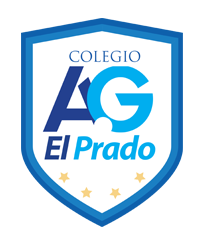 Cooperativa nº 7029 – PudahuelTeléfonos: 227499500  -   227476072www.colegioelprado.cldireccioncolegioelprado@gmail.comRBD: 24790-1  Profesor(a): Cristóbal Ignacio Sánchez Inostroza.                                                                      Curso: 5¬ básico Artes Visuales.Guía Nº 3 “la pintura, una huella del tiempo”.
Nombre: _______________________________ fecha: ________OA 2. Aplicar y combinar elementos del lenguaje visual (incluidos los de niveles anteriores) en trabajos de arte y diseño con diferentes propósitos expresivos y creativos: color (complementario); formas (abiertas y cerradas); luz y sombra.Esta actividad tiene como objetivo que el estudiante por medio de la creación de 4 pinturas croquis de un mismo espacio, pero a distinta hora, el o la alumna logre retratar las diversas temperaturas del día, y recordar las técnicas enseñadas los años anteriores en la asignatura de artes.Palabras claves.Croquis. Trabajo artistico realizado en un tiempo acotado, en nuestro caso de una hora, que busca fortalecer la comprensión visual y el dibujo de una persona. Estética. Área de la filosofía que estudia los aspectos sensibles de la comunicación.Identidad. Constructo personal formado por la herencia cultural de la sociedad que habitamos y nuestras propias ideas.Referentes: Paulo Cuello (artista chileno), Tole Peralta (artista chileno), Lucian Freud, (artista alemán).Proceso.trace en su hoja una línea que cruce de manera horizontal y otra línea de manera vertical, esto le indicara el centro de su soporte, facilitando la ubicación de los elementos en el espacio.Ubique los elementos en el espacio dibujándolos de manera suave y rápida.Una vez dibujado los elementos, comience a generar valores (tonos grises o sombras).Finalmente haga detalles y colores.LO CROQUIS SERÁN REVISADOS EN CLASES Y OTORGARÁN PUNTOS A TODOS QUIENES REALICEN LA ACTIVIDAD.